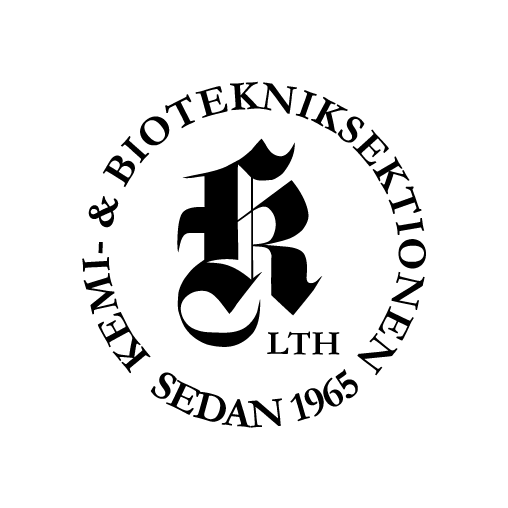 Policy för TestamentenKemi- och BiotekniksektionenTeknologkåren vid Lunds Tekniska Högskola2015-11-18Senast redigerad 2020-10-13§1 HistorikDenna Policy antogs på Höstterminsmötet 2015, redigerades på Vårterminsmötet 2016, Vårterminsmötet 2017, Höstterminsmöte 1 2017, Vårterminsmötet 2018, Vårterminsmötet 2019, Höstterminsmöte 1 2019, Vårterminsmötet 2021  och redigerades senast på Höstterminsmötet 2021.Denna Policy antogs på Höstterminsmötet 2015, redigerades på Vårterminsmötet 2016, Vårterminsmötet 2017, Höstterminsmöte 1 2017, Vårterminsmötet 2018, Vårterminsmötet 2019, Höstterminsmöte 1 2019, Vårterminsmötet 2021  och redigerades senast på Höstterminsmötet 2021.§2 Beskrivning Detta dokument beskriver de anvisningar som gäller för skapande av testamenten mellan K-sektionens verksamhetsår. Ett testamente inom Sektionens verksamhet är en samling information som är viktig att föra vidare för att underlätta för efterträdaren men även för att föra vidare visioner och erfarenheter.Detta dokument beskriver de anvisningar som gäller för skapande av testamenten mellan K-sektionens verksamhetsår. Ett testamente inom Sektionens verksamhet är en samling information som är viktig att föra vidare för att underlätta för efterträdaren men även för att föra vidare visioner och erfarenheter.§3 Riktlinjer för testamente§3 Riktlinjer för testamente§3 Riktlinjer för testamente§3:1 Innehåll Testamentets typ av uppbyggnad är frivillig och kan exempelvis vara ett textdokument, en slideshow, en infographic eller en video. Oavsett form ska testamentet innehålla följande tre bitar information:Dåtid: En beskrivning av de aktiviteter som har skett under året. Denna del ska vara överskådlig men bör innehålla detaljer om de kan hjälpa efterträdaren att undvika oväntade problem under årets gång.Reflektion: Tankar från företrädaren om hur det senaste året har upplevts.Framtid: En beskrivning av de visioner som företrädaren har för postens framtid. Detta är en chans att föra vidare långsiktiga planer till framtida postinnehavare.Testamentets storlek ställs i förhållande till hur viktigt företrädaren anser att det är att kunskap förs vidare till nästa år. Ett testamente kan vara precis hur kort eller hur långt som helst, så länge ovanstående tre punkter täcks. Testamentets typ av uppbyggnad är frivillig och kan exempelvis vara ett textdokument, en slideshow, en infographic eller en video. Oavsett form ska testamentet innehålla följande tre bitar information:Dåtid: En beskrivning av de aktiviteter som har skett under året. Denna del ska vara överskådlig men bör innehålla detaljer om de kan hjälpa efterträdaren att undvika oväntade problem under årets gång.Reflektion: Tankar från företrädaren om hur det senaste året har upplevts.Framtid: En beskrivning av de visioner som företrädaren har för postens framtid. Detta är en chans att föra vidare långsiktiga planer till framtida postinnehavare.Testamentets storlek ställs i förhållande till hur viktigt företrädaren anser att det är att kunskap förs vidare till nästa år. Ett testamente kan vara precis hur kort eller hur långt som helst, så länge ovanstående tre punkter täcks. §3:2 Lagring och inskickandeTestamenten ska skickas till efterträdaren samt till Sekreteraren för digital lagring senast den 31 december. Detta gäller för samtliga poster som är specificerade i denna policy förutom de som har åligganden efter årsskiftet, exempelvis men inte begränsat till Mässansvarig, Kassör och Revisor. Dessa ska skicka in sitt testamente vid årsskiftet som alla andra men sedan komplettera det senast två veckor efter avslutad verksamhet. Firmatecknarna ansvarar för de lagrade testamentena och kan lämna ut dessa på begäran till efterträdaren av posten eller om annan speciell anledning finns.Testamenten ska skickas till efterträdaren samt till Sekreteraren för digital lagring senast den 31 december. Detta gäller för samtliga poster som är specificerade i denna policy förutom de som har åligganden efter årsskiftet, exempelvis men inte begränsat till Mässansvarig, Kassör och Revisor. Dessa ska skicka in sitt testamente vid årsskiftet som alla andra men sedan komplettera det senast två veckor efter avslutad verksamhet. Firmatecknarna ansvarar för de lagrade testamentena och kan lämna ut dessa på begäran till efterträdaren av posten eller om annan speciell anledning finns.§3:3 Förändring av utskottDå en post eller ett utskott skapas eller tas bort ansvar motionärerna/motionären för att lägga fram ett förslag på ändring i Policy för Testamenten i samband med att motionen läggs fram.Då en post eller ett utskott skapas eller tas bort ansvar motionärerna/motionären för att lägga fram ett förslag på ändring i Policy för Testamenten i samband med att motionen läggs fram.§4 Poster§4:1 Alumniutskottet§4:1:1 AlumnimästareAlumnimästare ska samla input från övriga medlemmar i Alumniutskottet och skapa ett testamente till sina efterträdare.Alumnimästare ska samla input från övriga medlemmar i Alumniutskottet och skapa ett testamente till sina efterträdare.§4:2 Ceremoniutskottet§4:2:1 CeremonimästareCeremonimästare ska samla input från övriga medlemmar i Ceremoniutskottet och skapa ett testamente till sina efterträdare.Ceremonimästare ska samla input från övriga medlemmar i Ceremoniutskottet och skapa ett testamente till sina efterträdare.§4:3 Cyberutskottet§4:3:1 CybermästareCybermästare ska skapa ett testamente till sin efterträdare.Cybermästare ska skapa ett testamente till sin efterträdare.§4:3:2 WebmasterWebmasters ska tillsammans skapa ett testamente till sina efterträdare.Webmasters ska tillsammans skapa ett testamente till sina efterträdare.§4:3:3 PhotographPhotographerna ska tillsammans skapa etttestamente till sina efterträdare.Photographerna ska tillsammans skapa etttestamente till sina efterträdare.§4:3:4 RegisseurRegisseuren ska skapa ett testamente till sinefterträdare.Regisseuren ska skapa ett testamente till sinefterträdare.§4:4 Idrottsutskottet§4:4:1 IdrottsmästareIdrottsmästare ska samla input från övriga medlemmar i Idrottsutskottet och skapa ett testamente till sina efterträdare.Idrottsmästare ska samla input från övriga medlemmar i Idrottsutskottet och skapa ett testamente till sina efterträdare.§4:5 Informationsutskottet§4:5:1 InformationsmästareInformationsmästare ska skapa ett testamente till sin efterträdare.Informationsmästare ska skapa ett testamente till sin efterträdare.§4:5:2 RedacteurRedacteur ska samla input från Journalister och skapa ett testamente till sin efterträdare.Redacteur ska samla input från Journalister och skapa ett testamente till sin efterträdare.§4:5:3 Da VinciDa Vinci ska skapa ett testamente till sin efterträdare.Da Vinci ska skapa ett testamente till sin efterträdare.§4:6 Kafémästeriet§4:6:1 KafémästareKafémästare ska samla input från övriga medlemmar i Kafémästeriet och skapa ett testamente till sin efterträdare.Kafémästare ska samla input från övriga medlemmar i Kafémästeriet och skapa ett testamente till sin efterträdare.§4:7 Kommando Gul§4:7:1 KommandogulmästareKommandogulmästare ska samla input från övriga medlemmar i Kommando Gul och skapa ett testamente till sin efterträdare.Kommandogulmästare ska samla input från övriga medlemmar i Kommando Gul och skapa ett testamente till sin efterträdare.§4:7:2 SångarstridsöversteSångarstridsöverste och Obligatorieförman ska tillsammans skapa ett testamente till sina efterträdare.Sångarstridsöverste och Obligatorieförman ska tillsammans skapa ett testamente till sina efterträdare.§4:8 Mässutskottet§4:8:1 MässansvarigMässansvarig ska samla input från övriga medlemmar i Mässutskottet och skapa ett testamente till sin efterträdare.Mässansvarig ska samla input från övriga medlemmar i Mässutskottet och skapa ett testamente till sin efterträdare.§4:9 Näringslivsutskottet§4:9:1 NäringslivsansvarigNäringslivsansvarig ska samla input från övriga medlemmar i Näringslivsutskottet och skapa ett testamente till sin efterträdare. Näringslivsansvarig ska samla input från övriga medlemmar i Näringslivsutskottet och skapa ett testamente till sin efterträdare. §4:10 pHøset§4:10:1 ØverpHøsØverpHøs ska skapa ett testamente till sina efterträdare.ØverpHøs ska skapa ett testamente till sina efterträdare.§4:10:2 pHøspHøset, inklusive ØverpHøs ska skapa ett testamente till sina efterträdare. pHøset, inklusive ØverpHøs ska skapa ett testamente till sina efterträdare. §4:11 Prylmästeriet§4:11:1 PrylmästarePrylmästare ska samla input från övriga medlemmar i Prylmästeriet och skapa ett testamente till sin efterträdare.Prylmästare ska samla input från övriga medlemmar i Prylmästeriet och skapa ett testamente till sin efterträdare.§4:12 ProjektfunktionärerProjektfunktionärer ska skapa testamenten i enighet med Policy för Projektfunktionärer.Projektfunktionärer ska skapa testamenten i enighet med Policy för Projektfunktionärer.§4:13 Pubmästeriet§4:13 Sexmästeriet§4:13:1 SexmästareSexmästare ska skapa ett testamente till sin efterträdare.Sexmästare ska skapa ett testamente till sin efterträdare.§4:13:2 Vice SexmästareVice Sexmästare ska skapa ett testamente till sin efterträdare.Vice Sexmästare ska skapa ett testamente till sin efterträdare.§4:13:3 HovmästareHovmästare ska skapa ett testamente till sina efterträdare.Hovmästare ska skapa ett testamente till sina efterträdare.§4:13:4 BarmästareBarmästare ska skapa ett testamente till sina efterträdare.Barmästare ska skapa ett testamente till sina efterträdare.§4:13:5 KöksmästareKöksmästare ska skapa ett testamente till sina efterträdare.Köksmästare ska skapa ett testamente till sina efterträdare.§4:13:6 TroubadixTroubadix ska skapa ett testamente till sina efterträdare.Troubadix ska skapa ett testamente till sina efterträdare.§14:13:7 PubmästarePubmästarna ska skapa ett testamente till sina efterträdare.Pubmästarna ska skapa ett testamente till sina efterträdare.§4:14 Skyddsutskottet§4:14:1 Skyddsmästare Skyddsmästare ska skapa ett testamente till sin efterträdare.Skyddsmästare ska skapa ett testamente till sin efterträdare.§4:14:2 Miljösamordnare Miljösamordnare ska skapa ett testamente till sin efterträdare.Miljösamordnare ska skapa ett testamente till sin efterträdare.§4:14:3 Studerandeskyddsombud med Fysiskt ansvar §4:14:3 Studerandeskyddsombud med Fysiskt ansvar §4:14:3 Studerandeskyddsombud med Fysiskt ansvar Studerandeskyddsombud med Fysiskt ansvar ska skapa ett testamente till sin efterträdare.Studerandeskyddsombud med Fysiskt ansvar ska skapa ett testamente till sin efterträdare.§4:14:4 Studerandeskyddsombud med Likabehandlingsansvar§4:14:4 Studerandeskyddsombud med Likabehandlingsansvar§4:14:4 Studerandeskyddsombud med LikabehandlingsansvarStuderandeskyddsombud med Likabehandlingsansvar ska skapa ett testamente till sina efterträdare.Studerandeskyddsombud med Likabehandlingsansvar ska skapa ett testamente till sina efterträdare.§4:15 Studiemästeriet §4:15:1 StudiemästareStudiemästare ska skapa ett testamente till sin efterträdare.Studiemästare ska skapa ett testamente till sin efterträdare.§4:15:2 VärldsmästareVärldsmästare ska skapa ett testamente till sina efterträdare.Världsmästare ska skapa ett testamente till sina efterträdare.§4:15:3 EvenemangsansvarigEvenemangsansvariga ska skapa ett testamente till sina efterträdareEvenemangsansvariga ska skapa ett testamente till sina efterträdare§4:16 Studierådet§4:16:1 StudierådsordförandeStudierådsordförande ska skapa ett testamente till sin efterträdare.Studierådsordförande ska skapa ett testamente till sin efterträdare.§4:16:2 Vice Studierådsordförande – Grundblocksansvarig§4:16:2 Vice Studierådsordförande – Grundblocksansvarig§4:16:2 Vice Studierådsordförande – GrundblocksansvarigVice Studierådsordförande – Grundblocksansvarig ska samla input från Studierådsledamot – Grundblocksnivå och skapa ett testamente till sin efterträdare.Vice Studierådsordförande – Grundblocksansvarig ska samla input från Studierådsledamot – Grundblocksnivå och skapa ett testamente till sin efterträdare.§4:16:3 Vice Studierådsordförande – Specialiseringsansvarig§4:16:3 Vice Studierådsordförande – Specialiseringsansvarig§4:16:3 Vice Studierådsordförande – SpecialiseringsansvarigVice Studierådsordförande – Specialiseringsnivå ska samla input från Studierådsledamot – Specialiseringsansvarig och skapa ett testamente till sin efterträdare.Vice Studierådsordförande – Specialiseringsnivå ska samla input från Studierådsledamot – Specialiseringsansvarig och skapa ett testamente till sin efterträdare.      §14:16:4 Ettan och BettanEttan och Bettan bör gemensamt skriva ett testamente till sin efterträdare.Ettan och Bettan bör gemensamt skriva ett testamente till sin efterträdare.      §4:16:5 Vice Studierådsledamot-Livsmedelsansvarig      §4:16:5 Vice Studierådsledamot-LivsmedelsansvarigVice Studierådsledamot.Livsmedelsansvar ska sammla input från Studierådsledamot-Livsmedelsteknik och skapa ett testamente till sin efterträdare.Vice Studierådsledamot.Livsmedelsansvar ska sammla input från Studierådsledamot-Livsmedelsteknik och skapa ett testamente till sin efterträdare.      §4:16:6 LettanSka skriva ett testamente till sin efterträdare.Ska skriva ett testamente till sin efterträdare.§4:17 Styrelsen§4:17:1 OrdförandeOrdförande ska skapa ett testamente till sin efterträdare.Ordförande ska skapa ett testamente till sin efterträdare.§4:17:1:1 StyrelsetestamenteOrdförande ska samla input från övriga Styrelseledamöter och uppdatera Styrelsetestamentet till nästa verksamhetsår.Ordförande ska samla input från övriga Styrelseledamöter och uppdatera Styrelsetestamentet till nästa verksamhetsår.       §4:17:2 Vice OrdförandeVice Ordförande ska skapa ett testamente till sin efterträdareVice Ordförande ska skapa ett testamente till sin efterträdare§4:17:3 KassörKassör ska skapa ett testamente till sin efterträdare.Kassör ska skapa ett testamente till sin efterträdare.§4:17:4 SekreterareSekreterare ska skapa ett testamente till sin efterträdare.Sekreterare ska skapa ett testamente till sin efterträdare.§4:17:5 Styrelseledamot med Utbildningsansvar§4:17:5 Styrelseledamot med Utbildningsansvar§4:17:5 Styrelseledamot med UtbildningsansvarStyrelseledamot med Utbildningsansvar ska skapa ett testamente till sin efterträdare.Styrelseledamot med Utbildningsansvar ska skapa ett testamente till sin efterträdare.§4:17:6 Styrelseledamot med Fritidsansvar§4:17:6 Styrelseledamot med Fritidsansvar§4:17:6 Styrelseledamot med FritidsansvarStyrelseledamot med Fritidsansvar ska skapa ett testamente till sin efterträdare.Styrelseledamot med Fritidsansvar ska skapa ett testamente till sin efterträdare.§4:17:7 Styrelseledamot med Eventansvar§4:17:7 Styrelseledamot med Eventansvar§4:17:7 Styrelseledamot med EventansvarStyrelseledamot med Eventansvar ska skapa ett testamente till sin efterträdare.Styrelseledamot med Eventansvar ska skapa ett testamente till sin efterträdare.§4:17:8 Styrelseledamot med PR-ansvar§4:17:8 Styrelseledamot med PR-ansvar§4:17:8 Styrelseledamot med PR-ansvarStyrelseledamot med PR-ansvar ska skapa ett testamente till sin efterträdare.Styrelseledamot med PR-ansvar ska skapa ett testamente till sin efterträdare.§4:18 Valberedningen§4:18:1 Valberedningens ordförande§4:18:1 Valberedningens ordförande§4:18:1 Valberedningens ordförandeValberedningens Ordförande ska samla input från övriga medlemmar i Valberedningen och skapa ett testamente till efterträdande Valberedning.Valberedningens Ordförande ska samla input från övriga medlemmar i Valberedningen och skapa ett testamente till efterträdande Valberedning.§4:19 Övriga funktionärer§4:19:1 RevisorRevisorer ska skapa ett testamente till sina efterträdare.Revisorer ska skapa ett testamente till sina efterträdare.§4:19:2 TalmanTalman ska skapa ett testamente till sin efterträdare.Talman ska skapa ett testamente till sin efterträdare.§4:19:3 BioteknikansvarigBioteknikansvariga ska skapa ett testamente till sina efterträdare. Det ska i testamentet till de Bioteknikansvariga framgå att personnummer på de valda Bioteknikansvariga måste finnas med i protokollet från det Sektionsmöte där valet gjortsåret inför då Bioteknikdagarna anordnas i Lund.Bioteknikansvariga ska skapa ett testamente till sina efterträdare. Det ska i testamentet till de Bioteknikansvariga framgå att personnummer på de valda Bioteknikansvariga måste finnas med i protokollet från det Sektionsmöte där valet gjortsåret inför då Bioteknikdagarna anordnas i Lund.